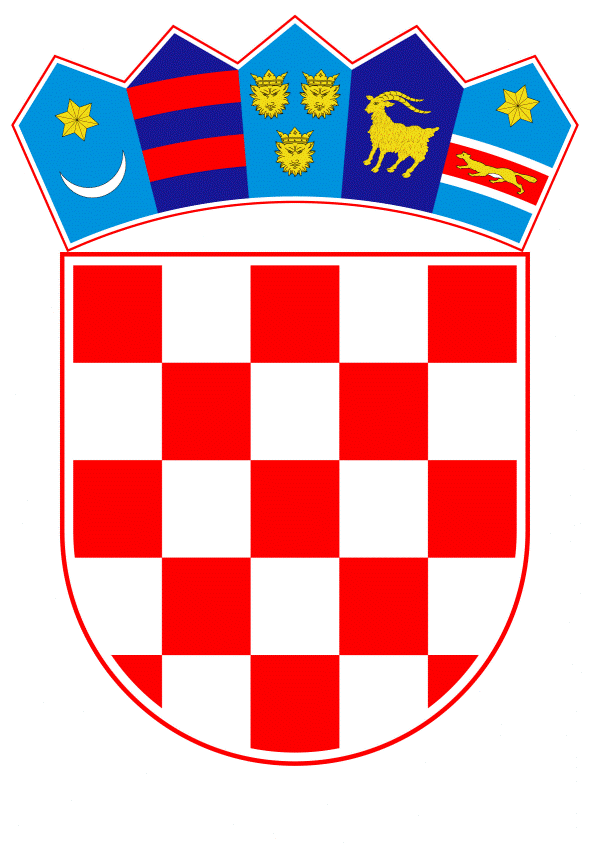 VLADA REPUBLIKE HRVATSKEZagreb, 21. listopada 2021.______________________________________________________________________________________________________________________________________________________________________________________________________________________________PrijedlogNa temelju članka 80. stavka 1. Zakona o proračunu („Narodne novine“, br. 87/08., 136/12. i 15/15.), članka 48. Zakona o izvršavanju Državnog proračuna Republike Hrvatske za 2021. godinu („Narodne novine“, broj 135/20 I 69/21.), članka 10. stavka 4. Zakona o Hrvatskoj banci za obnovu i razvitak („Narodne novine“, br. 138/06. i 25/13.), članka 9. stavka 1. Zakona o poticanju razvoja malog gospodarstva („Narodne novine“, br. 29/02., 63/07., 53/12., 56/13. i 121/16.) i članka 31. stavka 2. Zakona o Vladi Republike Hrvatske („Narodne novine“, br. 150/11., 119/14., 93/16. i 116/18.), Vlada Republike Hrvatske je na sjednici održanoj __________ 2021. donijelaO D L U K Uo usvajanju izmjena i dopune Programa dodjele državnih potpora sektoru mora, prometa, prometne infrastrukture i povezanim djelatnostima u aktualnoj pandemiji COVID-a 19I.Usvajaju se izmjene i dopuna Programa dodjele državnih potpora sektoru mora, prometa, prometne infrastrukture i povezanim djelatnostima u aktualnoj pandemiji COVID-a 19 („Narodne novine“, br. 77/20, 116/20 te 5/21; u daljnjem tekstu: Program) o produljenju trajanja provedbe Programa i povećanju gornjeg limita iznosa ograničene potpore iz odjeljka 3.1. Privremenog okvira na 1,8 milijuna eura, a sve temeljem pravila iz Komunikacije Komisije - Privremeni okvir za mjere državne potpore u svrhu podrške gospodarstvu u aktualnoj pandemiji COVID-a 19 od 19. ožujka 2020. (SL C 911, 20.03.2020., str. 1) i Izmjena Privremenog okvira za mjere državne potpore u svrhu podrške gospodarstvu u aktualnoj pandemij COVID-a 19 od 3. travnja (SL C 1121, 4.4.2020., str. 1), Komunikacijom Komisije – Izmjena privremenog okvira za mjere državne potpore u svrhu podrške gospodarstvu u aktualnoj pandemiji COVID-a 19 od 8. svibnja 2020. godine (SL C 164, 13,5.2020., str. 3), Komunikacijom Komisije - Treća izmjena privremenog okvira za mjere državne potpore u svrhu podrške gospodarstvu u aktualnoj pandemiji COVID-a l9 (SL C 218,2.7.2020., str.3.), Komunikacijom Komisije - Četvrta izmjena privremenog okvira za mjere državne potpore u svrhu podrške gospodarstvu u aktualnoj pandemiji COVID-a 19 i izmjena Priloga Komunikaciji Komisije državama članicama o primjeni članaka 107. i 108. Ugovora o funkcioniranju Europske unije na kratkoročno osiguranje izvoznih kredita (SL C 340I, 13.10.2020., str.1) kao i i Komunikacijom Komisije – Peta izmjena privremenog okvira za mjere državne potpore u svrhu podrške gospodarstvu u aktualnoj pandemiji COVID-a 19 od 28. siječnja 2021. godine (SL C 34, 1.2.2021.) te  uz zadržavanje svih ostalih određenja Programa.Izmjene i dopuna Programa sastavni su dio ove Odluke.II.Ova Odluka stupa na snagu danom donošenja, a objavit će se u „Narodnim novinama“.KLASA: URBROJ: Zagreb,PREDSJEDNIK   mr. sc. Andrej PlenkovićIZMJENE I DOPUNA PROGRAMA DODJELE DRŽAVNIH POTPORA SEKTORU MORA, PROMETA, PROMETNE INFRASTRUKTURE I POVEZANIM DJELATNOSTIMA U AKTUALNOJ PANDEMIJI COVID-A 19I.U Programu dodjele državnih potpora sektoru mora, prometa, prometne infrastrukture i povezanih djelatnosti u aktualnoj pandemiji COVID-a 19 („Narodne novine“, br. 77/20,116/20 i 5/21, u daljnjem u tekstu: Program), u točki II. stavku 1. iza riječi: „Komunikacijom Komisije - Četvrta izmjena privremenog okvira za mjere državne potpore u svrhu podrške gospodarstvu u aktualnoj pandemiji COVID-a 19 i izmjena Priloga Komunikaciji Komisije državama članicama o primjeni članaka 107. i 108. Ugovora o funkcioniranju Europske unije na kratkoročno osiguranje izvoznih kredita (SL C 340I, 13.10.2020., str.1)“ dodaju se riječi „i Komunikacijom Komisije – Peta izmjena privremenog okvira za mjere državne potpore u svrhu podrške gospodarstvu u aktualnoj pandemiji COVID-a 19 od 28. siječnja 2021. godine (SL C 34, 1.2.2021., str. 6.).“  U stavku 14. iza riječi: „Ovaj Program usklađen je i primjenjuje se u skladu sa odredbama Zakona o izvršavanju državnog proračuna Republike Hrvatske za 2020. godinu (NN 117/19, 32/20, 42/20)“ dodaju se riječi: „i Zakona o izvršavanju Državnog proračuna Republike Hrvatske za 2021. godinu (NN 135/20, 69/21).„ II.U točki III. stavku 6. podstavci 1. i 2. mijenjaju se i glase: "- ostvarili značajan pad poslovnih prihoda u odgovarajućem razdoblju 2020. godine, odnosno 2021. godine u odnosu na isto razdoblje 2019. godine i/ili kod kojih se na temelju pokazatelja poslovanja u prvih šest mjeseci 2020. godine (odnosno u prva tri mjeseca 2021. godine) može očekivati ostvarenje poslovnih prihoda za 2020. godinu, odnosno za 2021. godinu, na razini koja je značajno niža (najmanje 20%) od poslovnih prihoda ostvarenih u 2019. godini.   "- ostvarili fizički pad prometa i/ili prijevoza putnika i robe, rezervacija putovanja i turističkih posjeta i slično u 2020. godini, odnosno 2021. godini u odnosu na isto razdoblje 2019. godine i/ili su im otkazani ili na duže vrijeme odgođeni (na najmanje godinu dana) ranije ugovoreni i planirani poslovi i/ili druge poslovne aktivnosti sukladno poslovnim planovima za 2020. godinu, odnosno 2021. godinu.“.III.U točki IV. stavak 4. mijenja se glasi: „Potpore iz ovog Programa ne mogu se dodijeliti poduzetnicima koji su u 2020. godini te u 2021. godini isplatili dobit/dividendu iz prethodnih razdoblja, osim ako se ne radi o zakonskoj obvezi.“.IV.U točki VI. stavku 1. riječi: „30. lipnja 2021. “ zamjenjuju se riječima: „31. prosinca 2021.“V.U točki VIII. stavku 2. riječi: „90%“ zamjenjuju se riječima: „100%“.U stavku 3. riječi: „800.000 EUR“ zamjenjuje se riječima: „1.800.000 EUR“U stavku 4. riječi: „800.000 EUR“ zamjenjuje se riječima: „1.800.000 EUR“U stavku 5. riječi: „30. lipnja 2021.“ zamjenjuju se riječima: „31. prosinca 2021..“U stavku 6. riječi „800.000 EUR“ zamjenjuje se riječima: „1.800.000 EUR“.VI.U točki IX. stavku 1. riječi: „800.000 EUR“ zamjenjuje se riječima „1.800.000 EUR“.U stavku 4. točki 2. riječi: „30. lipnja 2021.“ zamjenjuju se riječima: „31. prosinca 2021.“U stavku 4. točki 3. riječi: „30. lipnja 2021.“ zamjenjuju se riječima: „31. prosinca 2021.“                                                VII.U točki XI. stavku 3. riječi: „30. lipnja 2021.“ zamjenjuju se riječima: „31. prosinca 2021.“OBRAZLOŽENJEProgram dodjele državnih potpora sektoru mora, prometa, prometne infrastrukture i povezanih djelatnosti u aktualnoj pandemiji COVID-a 19 posebno je izrađeni Program državnih potpora na temelju Komunikacije Komisije - Privremenom okviru za mjere državne potpore u svrhu podrške gospodarstvu u aktualnoj pandemiji Covida-19, od 19. ožujka i njegovim dopunama od 3. travnja, 8. svibnja, 29. lipnja i 13. listopada 2020. te 28. siječnja 2021., a namijenjen je poduzetnicima iz sektora prometa koji su se tijekom aktualne pandemije COVID-a 19 suočili s manjkom likvidnosti. Navedenim Programom osigurava se održivost te povećava otpornost prometnog sektora, a kroz dodjelu kredita za likvidnost po fiksnoj kamatnoj stopi od maksimalno 2% te uz pokriće državnog jamstva, a sve kako bi poduzetnici iz prometnog sektora nastavili nesmetano poslovanje, kako unutar Republike Hrvatske, tako i u inozemstvu tijekom i nakon prestanka pandemije COVID-a 19. Državnim potporama iz ovog Programa stvaraju se uvjeti za što brži oporavak od trenutačne krize. Do 30. lipnja 2021. godine ukupno je izdano 46 državnih jamstava ukupne vrijednosti 173,492,747.54 kuna.Europska komisija je dana 30. lipnja 2020. godine odobrila navedeni Program te je isti registriran pod oznakom SA. 57711. Vlada Republike Hrvatske na sjednici održanoj dana 2. srpnja 2020. godine donijela je Odluku o usvajanju Program (NN 77/20). Nastavno na izmjene Privremenog okvira Ministarstvo mora, prometa i infrastrukture izradilo je izmjene i dopune Programa, a koje su usvojene na sjednicama Vlade Republike Hrvatske dana 22. listopada 2020. godine (NN 116/20) te 18. siječnja 2021. godine (NN 5/21).Temeljem Petih izmjena Privremenog okvira usvojenih dana 28. siječnja 2021. Europska komisija omogućila je državama članicama produljenje roka trajanja već usvojenih programa državnih potpora sve do 31. prosinca 2021. godine.Ministarstvo mora, prometa i infrastrukture je temeljem navedenih Izmjena prema Europskoj komisiji uputilo traženje za izmjenama važećeg Programa dodjele državnih potpora, a koje se odnose na mogućnost produljenja roka trajanja Programa do 31. prosinca 2021. godine, povećanje iznosa pokrića državnog jamstva s 90% na 100%, povećanje gornjeg limita iznosa ograničene potpore iz odjeljka 3.1. Privremenog okvira na 1,8 milijuna eura. Postupak donošenja predmetne Odluke, a zbog složene administrativne procedure, usvojen je od strane Europske komisija nakon dana 30. lipnja 2021. godine. S tim u vezi Ministarstvo mora, prometa i infrastrukture obvezalo se zaustaviti sve postupke izdavanja državnih jamstava po navedenom Programu u razdoblju od 30. lipnja 2021. godine pa do dana donošenja Odluke Vlade Republike Hrvatske o produljenju roka trajanja Programa. S obzirom na zaprimljenu službenu obavijest Europske komisije od dana 6. rujna 2021. godine (C(2021) 6628 final), a kojom je donesena pozitivna Odluka o Izmjenama Programa, Ministarstvo mora, prometa i infrastrukture predlaže Vladi Republike Hrvatske donošenje navedene Odluke o izmjenama Programa dodjele državnih potpora sektoru mora, prometa, prometne infrastrukture i povezanih djelatnosti u aktualnoj pandemiji COVID-a 19. Predlagatelj:Ministarstvo mora, prometa i infrastrukturePredmet:Prijedlog odluke o usvajanju izmjena i dopune Programa dodjele državnih potpora sektoru mora, prometa, prometne infrastrukture i povezanim djelatnostima u aktualnoj pandemiji COVID-a 19